Publicado en  el 25/06/2014 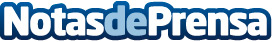 Alumnos de Comunicación de la Universidad CEU Cardenal Herrera estrenan `Mediarte 2014´Los alumnos de la Facultad de Humanidades y Ciencias de la Comunicación de la Universidad CEU Cardenal Herrera presentan, el próximo 30 de junio, `Mediarte 2014´.Datos de contacto:Nota de prensa publicada en: https://www.notasdeprensa.es/alumnos-de-comunicacion-de-la-universidad-ceu_1 Categorias: Universidades http://www.notasdeprensa.es